Pogledaj kratku prezentaciju o vodama stajaćicama koju će ti pokazati netko od roditelja.Prepiši u bilježnicu:Vode stajaćice  Vode stajaćice- vode koje NE teku (more, jezero, bara, lokva, močvara)Ovdje zalijepi sliku jedne vode stajaćice ili je nacrtaj.Životinje- čaplja, roda, komarac, žaba, somBiljke- lopoč i rogozOvdje zalijepi slike nekih životinja i biljaka ili ih nacrtaj.Nakon toga riješi listić koji se nalazi ovdje ispod.Vode stajaćiceUpiši na odgovarajuće mjesto. 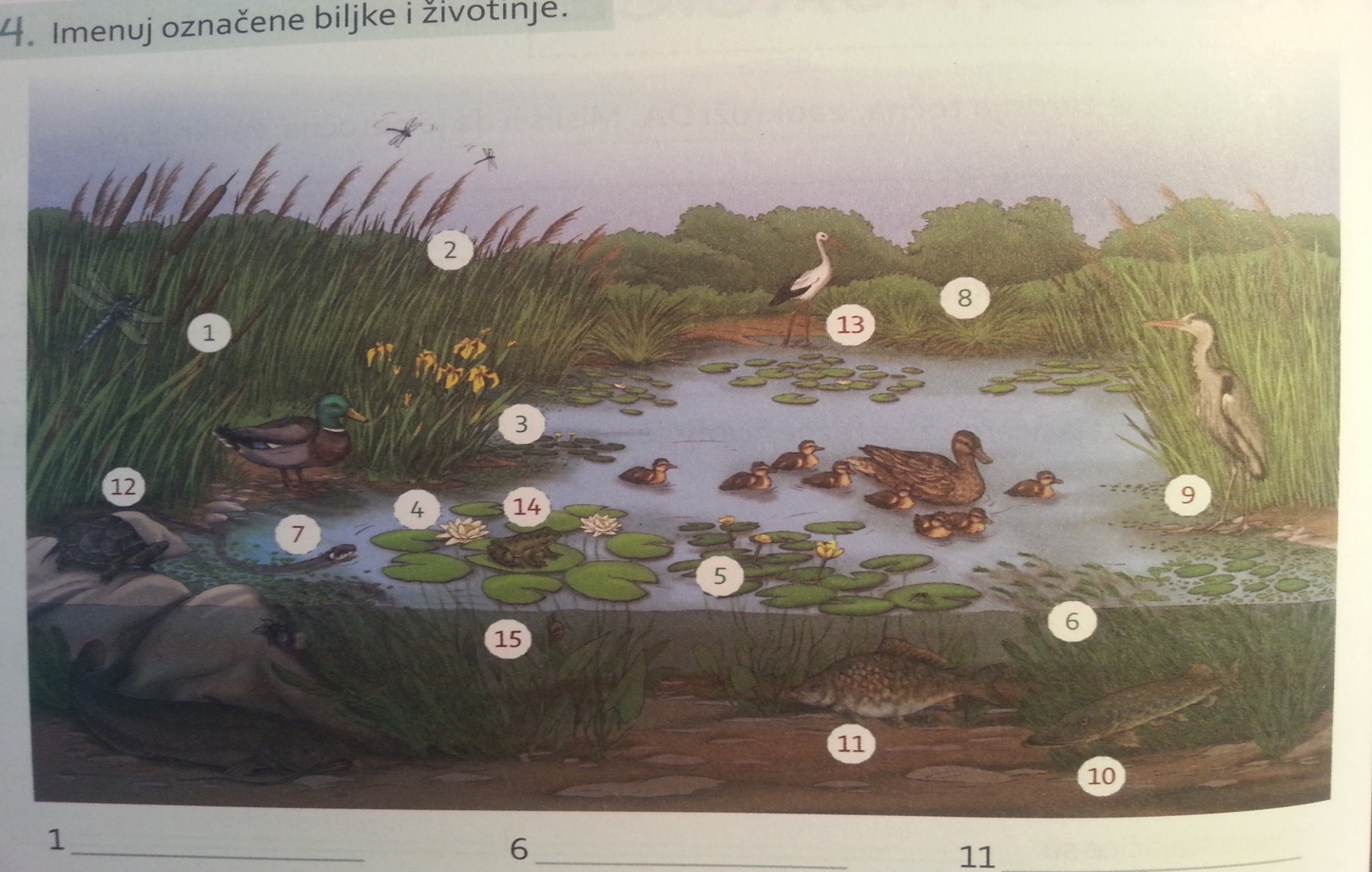 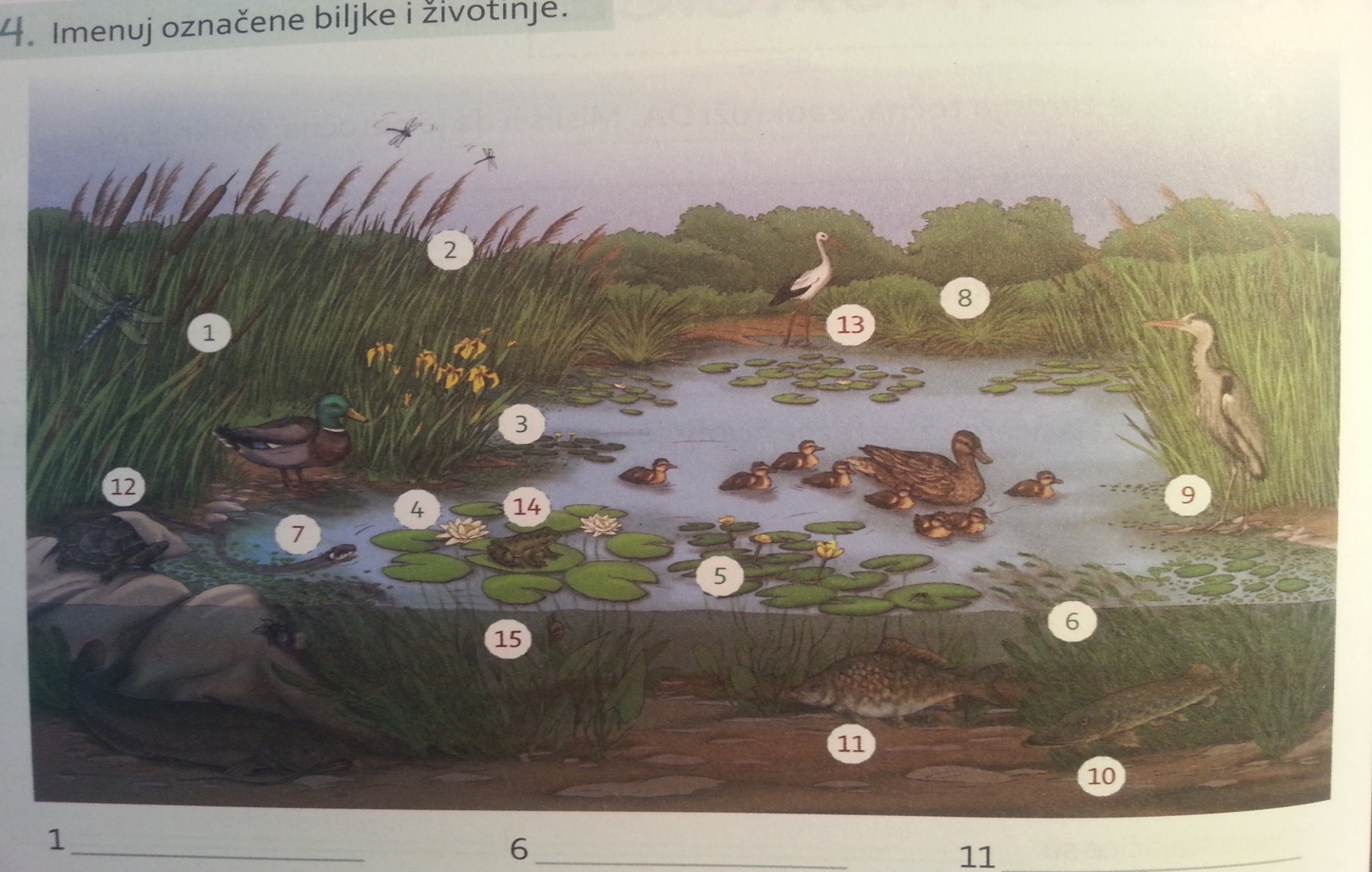 2. Spoji.Uz vode stajaćice žive mnoge životinje. Označi ih znakom + ispred kružića uz koje su njihova imena.⃝  ribe        ⃝ žabe   ⃝  kornjače     ⃝  zmije   ⃝ komarciPoredaj po veličini (količini vode) vode stajaćice počevši od najmanje do najveće brojevima od 1 do 5.____ bare ____ lokve____ ribnjaci____ močvare____ mora Slane vode stajaćice su:jezerapotocineka jezera i mora.rodalopočpatkasiva čapljaNajveća stajaćica jelokva.Najmanja stajaćica jejezero.